                  МУНИЦИПАЛЬНОЕ БЮДЖЕТНОЕ  ОБЩЕОБРАЗОВАТЕЛЬНОЕ УЧРЕЖДЕНИЕМИТЬКОВСКАЯ СРЕДНЯЯ ОБЩЕОБРАЗОВАТЕЛЬНАЯ ШКОЛА      Рассмотрено                                 Согласовано                           Утверждено                                                         на заседании ШМО                     Зам.дир. по УВР             приказом по МБОУ МитьковскойСОШ       28.08.2018 г.,протокол №1       Нацаренус Н.А./           от 30.08.2018 г. № 46      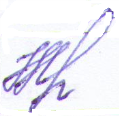   ______________________           29.08.2018_г.                        ___________________________          ______201__г.,протокол №__      _______/Нацаренус Н.А./        от_______201__г. №____           ______________________           _______201__г.                      ___________________________         ______201__г.,протокол №__       _______/Нацаренус Н.А./        от_______201__г. №____           ______________________           ______201__г.                        ___________________________       Рабочая программа  по изобразительному искусствудля    6  класса на 2018 - 2019 учебный год                                                                   Учитель: Санникова Зинаида Владимировна                                          Пояснительная запискаРабочая программа по  изобразительному искусству  для  6 класса разработана  на основе  требований к результатам  освоения  основной образовательной программы основного  общего образования МБОУ Митьковской СОШ  с учётом программ, включённых в её структуру, и соответствует   учебному  плану, календарному  учебному  графику  и расписанию  учебных занятий     учреждения  на 2018-2019 учебный год.    При разработке и реализации рабочей  программы  используются   программы  и учебники:Савенкова Л.Г.,  Ермолинская Е.А.,  Медкова Е.С. Изобразительное  искусство. 5-8 (9) классы. Рабочая  программа – М.: Вентана-Граф Ермолинская Е.А.,  Медкова Е.С., Савенкова Л.Г. Изобразительное искусство. 6 класс: учебник для общеобразовательных учреждений - М.: Вентана-Граф           Программа  обеспечена  учебно-методическими  пособиями, экранно-звуковыми, электронными (цифровыми) образовательными  и  интернет – ресурсами в соответствии с перечнем   учебников и учебных   пособий   на 2018-2019 учебный год для реализации  основной образовательной  программы  начального   общего  образования МБОУ Митьковской СОШ         В учебном плане учреждения на изучение изобразительного искусства   в 6 классе  отводится 35 часов (1ч в неделю, 35 учебных недель).             В соответствии с  календарным учебным графиком и в соответствии с  расписанием изучить  содержание  программы  планируется  за 34 часа..                                                               Корректировка  рабочей  программы  проведена  за  счёт  объединения  изучаемых  тем, что  отражено   в  тематическом планированииНа ____________________________ часов, т.к _______________________________________________________________________________________________На____________________________ часов, т.к _______________________________________________________________________________________________На ____________________________ часов, т.к ________________________________________________________________________________________________Планируемые результаты  освоения учащимися 6 класса учебного предмета                                    «Изобразительное  искусство»(Личностные,  метапредметные и предметные результаты)  В результате освоения  учащимися 6 класса рабочей программы по ИЗО   будут достигнуты следующие личностные результаты:  формирование ценностных ориентиров в области изобразительного искусства;воспитание уважительного отношения к творчеству,  как своему, так и других людей; развитие самостоятельности в поиске решения различных изобразительных задач; формирование духовных и эстетических потребностей; овладение различными приёмами и техниками изобразительной деятельности; воспитание готовности к отстаиванию своего эстетического идеала; отработка навыков самостоятельной и групповой работы формирование целостной научной картины природного и социокультурного мира, отношений человека с природой, обществом, другими людьми, государством, осознания своего места в обществе,  формирование российской гражданской идентичности личности.Метапредметные результаты освоения курса обеспечиваются познавательными и коммуникативными учебными действиями, а также межпредметными связями с технологией, музыкой, литературой, историей и даже с математикой. Поскольку художественно-творческая изобразительная деятельность неразрывно связана с эстетическим видением действительности,  на занятиях курса детьми изучается общеэстетический контекст. Это довольно широкий спектр понятий, усвоение которых поможет учащимся осознанно включиться в творческий процесс. Кроме этого, метапредметными результатами изучения курса «Изобразительное искусство» является формирование перечисленных  универсальных учебных действий (УУД). Метапредметными результатами освоения  учащимися 6 класса рабочей программы по ИЗО является:Освоение способов решения проблем поискового характера, развитие продуктивного мышления, творческого потенциала личности, способности оригинально мыслить и самостоятельно решать творческие задачи;Формирование умения планировать, контролировать и оценивать учебные действия в соответствии с поставленной задачей и условиями ее реализации; определять наиболее эффективные способы решения;Развитие способности понимать причины успеха или неуспеха учебной и творческой деятельностиВ результате реализации  рабочей программы по ИЗО создаются условия для достижения  всеми  учащимися 6 класса    предметных  результатов на базовом уровне («ученики научатся») и  отдельными мотивированными и способными учащимися на  расширенном и углубленном уровне («ученики получат возможность научиться»), что  обеспечивается, дифференциацией  заданий  на уроках и при формулировании домашних  заданий, организацией внеурочной деятельности. Ученики  научатся:• различать основные виды художественной деятельности (рисунок, живопись, скульптура, художественное конструирование и дизайн, декоративно-прикладное искусство) и участвовать в художественно-творческой деятельности, используя различные художественные материалы и приёмы работы с ними для передачи собственного замысла;
• различать основные виды и жанры пластических искусств, понимать их специфику;
• эмоционально-ценностно относиться к природе, человеку, обществу; • создавать простые композиции на заданную тему на плоскости и в пространстве;
• пользоваться средствами выразительности языка живописи, графики, скульптуры, декоративно-прикладного искусства, художественного конструирования в собственной художественно-творческой деятельности;;
• различать основные и составные, тёплые и холодные цвета; использовать их для передачи художественного замысла в собственной учебно-творческой деятельности;
• наблюдать, сравнивать, сопоставлять и анализировать пространственную форму предмета; изображать предметы различной формы; • использовать декоративные элементы, геометрические, растительные узоры для украшения своих изделий и предметов быта; • выбирать художественные материалы, средства художественной выразительности для создания образов природы, человека, явлений и передачи своего отношения к ним; Ученики  получат возможность научиться:адекватно возрасту воспринимать, понимать, переживать и ценить произведения изобразительного и других видов искусства,  участвовать в обсуждении их содержания и выразительных средств, различать сюжет и содержание в знакомых произведениях;использовать  в собственных творческих работах разнообразия цветовых фантазий,  форм, объёмов, ритмов, композиционных решений и образов;использовать выразительные средства изобразительного искусства: композицию, форму, ритм, линию, цвет, объём, фактуру; различные художественные материалы для воплощения собственного художественно-творческого замысла;передавать разнообразные эмоциональные состояния, используя различные оттенки цвета, при создании живописных композиций на заданные темы,  индивидуальное чувство формы и цвета в изобразительном искусстве, сознательное использование цвета и формы в творческих работах; высказывать аргументированное суждение о художественных произведениях, изображающих природу и человека в различных эмоциональных состояниях. использовать  изобразительные, поэтическе и музыкальные образы при создании театрализованных композиций, художественных событий, импровизации по мотивам разных видов искусства;моделировать новые формы, различные ситуации путём трансформации известного, создавать новые образы природы, человека, фантастического существа и построек средствами изобразительного искусства и компьютерной графики;
• выполнять простые рисунки и орнаментальные композиции, используя язык компьютерной графики в программе Paint.Содержание  учебного предмета6 классВведение. История развития представлений человека о мирозданииТема 1. Мифология в народном творчестве  Мифы творения мира. Мифология и символика русской избы. Фантастические звери в  русском народном творчестве. Символы в орнаменте. Пермская деревянная скульптура.Деятельность учащихся:Проводить самостоятельно исследования по изучению истории своей семьи. Создавать схему древа жизни в разных техниках (аппликация, графика). Использовать в композиции знаки и символы. Уметь объяснять символику изображения. Передавать в работе пропорции, характерные элементы фасада крестьянского дома. Передавать образ фантастического зверя в природной среде..Тема 2. Мир архитектурыХрамовая архитектура. Дворцовая и замковая архитектура разных стран и народов. Дворянские усадьбы России. Декоративно-прикладное искусство в организации архитектурного пространства. Садово-парковая архитектура. Деятельность учащихся:Получить представление о храме как символической модели мироздания. Развивать способность наблюдать и замечать разнообразие форм и цвета в городе, селе, деревне. Передавать в форме и цвете характерные образы архитектуры. Различать характер и особенности архитектурных сооружений.Использовать правила композиции. Выделять главный элемент в композиции цветом и формой. Выполнять эскиз фризовой композиции в технике аппликации из цветной бумаги с учётом конкретного здания.Тема 3. Искусство в интерьере дворянской усадьбыДворянский быт, интерьер дворянского дома. Литературная гостиная и литературный салон. Музыка в пространстве интерьера.Деятельность учащихся:Наблюдать за предметами интерьера, конструктивными особенностями окружающих человека объектов .Передавать особенности размещения предметов на изобразительной плоскости Улавливать и передавать в рисунке разнообразие цвета, форм и особенностей конкретного интерьера как характеристики его хозяина. Тема 4. Портрет в искусствеКостюм как произведение искусства. Исторический портрет, парадный портрет. Графический портрет.Деятельность учащихся:Создавать силуэтное изображение фигуры человека в одежде .Передавать в силуэте костюма образ, характерный для разных исторических эпох .Понимать взаимосвязь силуэта и формы костюма с архитектурой соответствующей эпохи. Работать в технике графики и аппликации из чёрной бумаги. Использовать в работе готовые фотопортреты.  Использовать греческий канон изображения человека на портрете. Применять знания о законах работы над портретом, изображением головы и фигуры человека.Тема 5. НатюрмортДекоративный натюрморт. Построение геометрических тел. Ахроматический натюрморт.Символика в живописи. Деятельность учащихся:Создавать декоративный натюрморт. Активно применять цвет и форму в передаче задуманного образа или настроения в картине .Использовать в работе выразительность цвета (контраст, нюанс) в передаче замысла . Представлять натюрморт как один из важнейших жанров изобразительного искусства. Строить натюрморт из геометрических тел: куба, пирамиды, цилиндра. Создавать собственный натюрморт, предметы которого стилизованы под геометрические тела. Создавать самостоятельно натюрморт в ахроматических тонах. Осваивать по подсказке технологию создания ахроматической композиции натюрморта. Тема 6. Художественно-промышленное производство в культуре РоссииТульский самовар. Резьба по камню и кости. Художественная обработка металла. Павловопосадские платки.Деятельность учащихся:Создавать композицию по мотивам литературных произведений. Выполнять эскиз декоративной решётки для дворцовой, усадебной архитектуры. Создавать эскиз изделия по мотивам народного промысла. Сохранять мотив и колорит композиции, характерный для изучаемого промысла. Использовать в работе декоративные элементы платков конкретного региона России.Понимать и уметь представлять характерные особенности набивного промысла павловопосадских платков.Тема 7. Книга как произведение искусстваИскусство оформления книги.   Художественный шрифт. Шрифтовая композиция.Деятельность учащихся:Получать представление о книге как о свёрнутом мироздании. Знать элементы оформления книги: форзац, фронтиспис, заставка, концовка, иллюстрации, обложка, суперобложка. Создавать макет, иллюстрации. Понимать взаимосвязь иллюстрации и текста, зависимость выбора шрифта и оформления книги от её содержания., плаката, журнала .Различать шрифт по написанию, определять по нему исторический период. Выполнять шрифтовую композицию. Тема  8. Малые формы в графикеЭкслибрис. Эмблема. Марка как произведение искусства. Деятельность учащихся:Получить представление о книжном знаке — экслибрисе, его назначении. Знать имена известных художников-графиков в данном виде изобразительного искусства. Создавать серии знаков визуальной коммуникации для школы (кабинеты, столовая, мастерские, библиотека, спортивный зал).. Создавать серию марок, посвящённых какому-либо событию. Решать формат марки для каждого из архитектурных памятников. Передавать единство композиционного решения марки, с учётом связи изобразительной и текстовой частей, как единое целое. Тема  9. ПроектыГород будущего. Архитектурный проект школы будущего. Деятельность учащихся:Создавать предметно-пространственные композиции в смешанной технике. Работать по представлению и воображению. Продумывать и изображать детали, соответствующие общей идее композиции ..Понимать и передавать в композиции единство функционального и эстетического в архитектуре .Уметь передавать в архитектурном проекте соотношение архитектурных форм, деталей, декоративных элементов. Использовать в работе готовые оригинальные формы.Уметь объяснять функциональность и значимость используемых архитектурных форм.Тема 10. Великие имена в искусствеХудожник-живописец. Художник-график.Деятельность учащихся:Получить представление о разнообразии видов и жанров живописи. Знать и уметь применять в беседе термины, обозначающие выразительные средства живописи, соотносить их с другими видами искусства. Создавать живописное произведение, подражая манере письма известного художника. Получить представление о разнообразии видов и жанров, которые существуют в графическом искусстве. Знать и уметь применять в беседе термины, обозначающие выразительные средства графики (силуэт, линия, пятно, форма, штрих), соотносить их с другими видами искусства. Тематический планВ рабочую программу  включено  следующее обязательное количество  контрольных и диагностических работ  на выявление уровня  достижения планируемых результатовТематическое  планирование  уроков изобразительного искусства  в  6 классе (35 уроков)  №Тема  Количество часовВведение. История развития представлений человека о мироздании1 1Мифология в народном творчестве 52 Мир архитектуры 5 3Искусство в интерьере дворянской усадьбы 34Портрет в искусстве  35Натюрморт 56Художественно-промышленное производство в культуре России 4 7Книга как произведение искусства 3 8 Малые формы в графике 39Проекты 210Великие имена в искусстве1                                               Итого:35Вид работы Кол- воПрактические работы34Защита проектов 4Вводный контроль  Промежуточный контроль Итоговый контроль  111№ДатаДатаТема урокаПримечание№По плануФактически Тема урокаПримечание Введение. История развития представлений человека о мироздании (1 час) Введение. История развития представлений человека о мироздании (1 час) Введение. История развития представлений человека о мироздании (1 час) Введение. История развития представлений человека о мироздании (1 час) Введение. История развития представлений человека о мироздании (1 час)1/13.09История развития представлений человека о мироздании.Вводный контроль. Эскиз современного архитектурного сооружения на основе природной формы Вводный контроль  (предметные результаты). Раздел 1. «Мифология в народном творчестве" (5 часов)Раздел 1. «Мифология в народном творчестве" (5 часов)Раздел 1. «Мифология в народном творчестве" (5 часов)Раздел 1. «Мифология в народном творчестве" (5 часов)Раздел 1. «Мифология в народном творчестве" (5 часов)2/111.09Мифы творения мираСоздание графического образа природных стихий3/219.09Мифология и символика русской избыИнтерьер русской избы4/326.09Фантастические звери в русском народном творчествеОбраз фантастического зверя в технике папье-маше5/43.10Символы в орнаментеСоздание орнаментальной композиции на основе солярных знаков6/510.10Изображаем человека Защита проекта 1 «Мифология в народном творчестве»Эскиз и лепка статичной фигуры человека Раздел 2. «Мир архитектуры» (5 часов)Раздел 2. «Мир архитектуры» (5 часов)Раздел 2. «Мир архитектуры» (5 часов)Раздел 2. «Мир архитектуры» (5 часов)Раздел 2. «Мир архитектуры» (5 часов)7/117.10Храмовая архитектура. Разработка проекта «Мир архитектуры»Эскиз храма науки (искусства, космоса)8/224.10Дворцовая и замковая архитектура разных стран и народовЭскиз дворцового строения9/314.11Дворянские усадьбы РоссииАрхитектурный пейзаж10/421.11Декоративно-прикладное искусство в организации архитектурного пространстваФризовая композиция для оформления школьного кабинета в технике мозаичной аппликации11/528.11Садово-парковая архитектура. Защита проекта 2 «Мир архитектуры»Проект ландшафтного оформления пришкольного участка (в программе Paint)Раздел 3. «Искусство в интерьере дворянской усадьбы» (3 часа)Раздел 3. «Искусство в интерьере дворянской усадьбы» (3 часа)Раздел 3. «Искусство в интерьере дворянской усадьбы» (3 часа)Раздел 3. «Искусство в интерьере дворянской усадьбы» (3 часа)Раздел 3. «Искусство в интерьере дворянской усадьбы» (3 часа)12/15.12Дворянский быт, интерьер дворянского домаТематический натюрморт13/212.12Литературная гостиная и литературный салонПроект литературной гостиной. Коллективная композиция «Литературный салон»14/319.12Музыка в пространстве интерьера. Контрольная работа по теме «Искусство в интерьере дворянской усадьбы» Промежуточный  контроль  Натюрморт с музыкальными инструментами. Промежуточный  контроль  (предметные результаты).Раздел 4. «Портрет в искусстве « (3 часа) Раздел 4. «Портрет в искусстве « (3 часа) Раздел 4. «Портрет в искусстве « (3 часа) Раздел 4. «Портрет в искусстве « (3 часа) Раздел 4. «Портрет в искусстве « (3 часа) 15/126.12Костюм как произведение искусства. Разработка проекта «Портрет в искусстве»Исторический костюм16/29.01Исторический портрет, парадный портретСемейный портрет в интерьере . Парадный портрет своей семьи17/316.01Графический портретГрафический портрет любимого литературного герояРаздел 5 «Натюрморт» (5часов)Раздел 5 «Натюрморт» (5часов)Раздел 5 «Натюрморт» (5часов)Раздел 5 «Натюрморт» (5часов)Раздел 5 «Натюрморт» (5часов)18/123.01Декоративный натюрморт. Разработка проекта «Натюрморт» Декоративный натюрморт19/230.01Построение геометрических телНатюрморт из геометрических тел20/36.02Ахроматический натюрмортНатюрморт а ахроматических тонах21/413.02Символика в живописиТематический натюрморт22/520.02Защита  проекта 3 «Портрет в искусстве. Натюрморт». . Защищают проект «Портрет в искусстве. Натюрморт»Раздел 6. «Художественно-промышленное производство в культуре России» (4 часа)Раздел 6. «Художественно-промышленное производство в культуре России» (4 часа)Раздел 6. «Художественно-промышленное производство в культуре России» (4 часа)Раздел 6. «Художественно-промышленное производство в культуре России» (4 часа)Раздел 6. «Художественно-промышленное производство в культуре России» (4 часа)23/127.02Тульский самоварНатюрморт с самоваром24/26.03Резьба по камню и костиСкульптура малых форм. Лепка сюжетной анималистической композиции25/313.03Художественная обработка металлаЭскиз декоративной решётки26/420.03Павлопосадские платкиЭскиз платкаРаздел 7. «Книга как произведение искусства» (3 часа)Раздел 7. «Книга как произведение искусства» (3 часа)Раздел 7. «Книга как произведение искусства» (3 часа)Раздел 7. «Книга как произведение искусства» (3 часа)Раздел 7. «Книга как произведение искусства» (3 часа)27/13.04Искусство оформления книги. Групповой проект оформления книги28/210.04Художественный шрифтВыполнение надписи декоративным шрифтом29/317.04Шрифтовая композиция. Создание шрифтовой композицииРаздел 8 «Малые формы в графике» (3 часа)Раздел 8 «Малые формы в графике» (3 часа)Раздел 8 «Малые формы в графике» (3 часа)Раздел 8 «Малые формы в графике» (3 часа)Раздел 8 «Малые формы в графике» (3 часа)30/124.04ЭкслибрисСоздание экслибриса для своей библиотеки31/28.05ЭмблемаСоздание эмблемы для школьного кабинета32/315.05Марка как произведение искусства.Контрольная работа по теме «Книга как произведение искусства. Малые формы в графике».Итоговый контрольСоздание серии марок, отражающих культурное наследие своего края. Итоговый контроль  (предметные  результаты).Раздел  9. «Проекты» (2 часа)Раздел  9. «Проекты» (2 часа)Раздел  9. «Проекты» (2 часа)Раздел  9. «Проекты» (2 часа)Раздел  9. «Проекты» (2 часа)33/122.05Город будущего. Создание композиции «Город будущего» 34/222.05Архитектурный проект школы будущего. Защита проекта 4 «Город и школа будущего» Создание эскиза-проекта «Школа моей мечты» Итоговый контроль  (метапредметные  результаты).Раздел 10 «Великие имена в искусстве» (1 час)Раздел 10 «Великие имена в искусстве» (1 час)Раздел 10 «Великие имена в искусстве» (1 час)Раздел 10 «Великие имена в искусстве» (1 час)Раздел 10 «Великие имена в искусстве» (1 час)35/129.05Великие имена в искусстве. Художник- живописец Художник-графикСоздание живописного произведения, контрастной графической композиции